【　第44回三田まつり　清掃ボランティア　申　込　書　】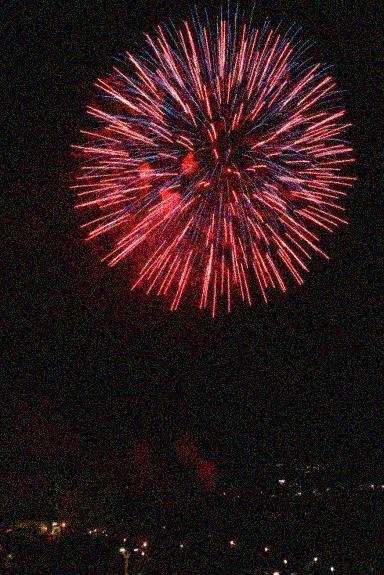 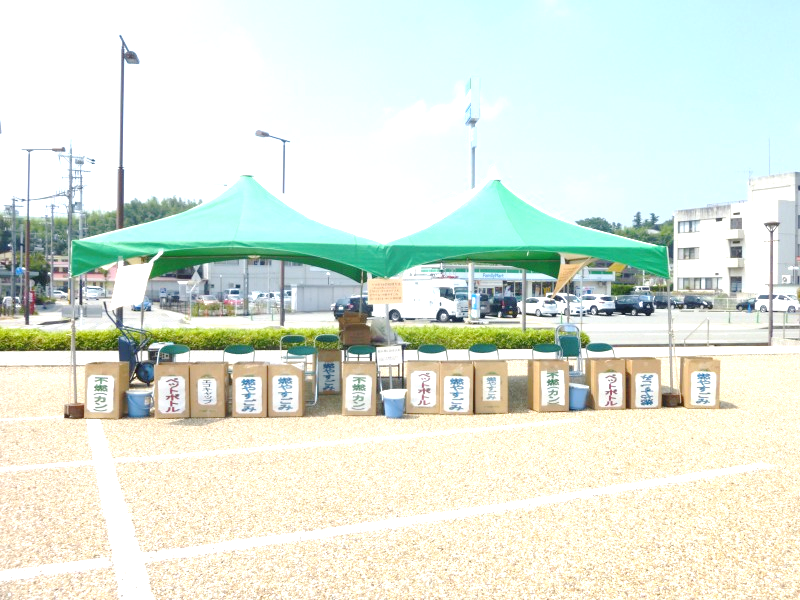 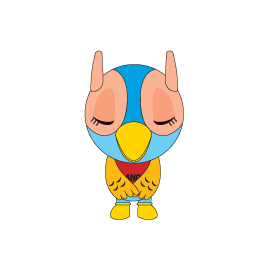 フリガナお名前（団体名）（　　　　　　　　　　　　　　　　　　　　　　　　　　　　　）住　所（代表者）〒　　　　－（　　　　　　　　　　　　　　　　　）電話番号団体の場合の参加人数参加人数・・・・・・　　　　　　　　名希望業務・希望する日時にチェックを入れてください。・２日間、１日のみ、ご都合のよい時間だけでも結構です。希望業務　当日の清掃のお手伝い（場所：郷の音ホール周辺）希望業務□　８月５日（土）　１６時～２１時希望業務□　８月５日（土）　可能な時間のみ　　　　時～　　　時希望業務　翌日の清掃のお手伝い（場所：花火会場付近）希望業務□　８月６日（日）　８時～１２時希望業務　　□　８月６日（日）　可能な時間のみ　　　　時～　　　時その他ご希望ご意見等その他ご希望ご意見等その他ご希望ご意見等その他ご希望ご意見等その他ご希望ご意見等